Publicado en Madrid el 29/03/2023 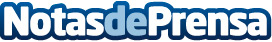 Según Catenon, el aumento de costes de materias primas y el precio de la energía afecta la contratación de profesionales de las empresas constructorasEn el mercado local el volumen de contratación pública puede verse comprometido por el escenario actual de inflación, haciendo peligrar la concurrencia de las empresas a las nuevas licitaciones. En cuanto al internacional se buscan grandes profesionales españoles con experiencia contrastada y un alto nivel de inglés, que a menudo es difícil de conseguirDatos de contacto:María Guijarro622836702Nota de prensa publicada en: https://www.notasdeprensa.es/segun-catenon-el-aumento-de-costes-de-materias Categorias: Nacional Recursos humanos Servicios Técnicos Formación profesional Construcción y Materiales Digital http://www.notasdeprensa.es